ГОСУДАРСТВЕННОЕ КАЗЕННОЕ ОБРАЗОВАТЕЛЬНОЕ УЧРЕЖДЕНИЕ РОСТОВСКОЙ ОБЛАСТИ СПЕЦИАЛЬНОЕ (КОРРЕКЦИОННОЕ) ОБРАЗОВАТЕЛЬНОЕ УЧРЕЖДЕНИЕ ДЛЯ ОБУЧАЮЩИХСЯ, ВОСПИТАННИКОВ С ОГРАНИЧЕННЫМИ ВОЗМОЖНОСТЯМИ ЗДОРОВЬЯСПЕЦИАЛЬНАЯ (КОРРЕКЦИОННАЯ) ОБЩЕОБРАЗОВАТЕЛЬНАЯ ШКОЛА-ИНТЕРНАТ VII ВИДАСТ. КАЗАНСКОЙ ВЕРХНЕДОНСКОГО РАЙОНА(ГКОУ РО КАЗАНСКАЯ ШКОЛА-ИНТЕРНАТ VII ВИДА)346170, Ростовская область, Верхнедонской район, ст. Казанская ул. Трудовая,6 «а»Тел 8 (86364)31-4-62, тел/факс 8 (86364)31-4-62E-mail: ski_kazanskaya@rostobr.ru     1222112@mail.ruСпортивное  мероприятие «Сильные, смелые, ловкие, умелые».                                                 Подготовила и провела: Шмычкова Н.М.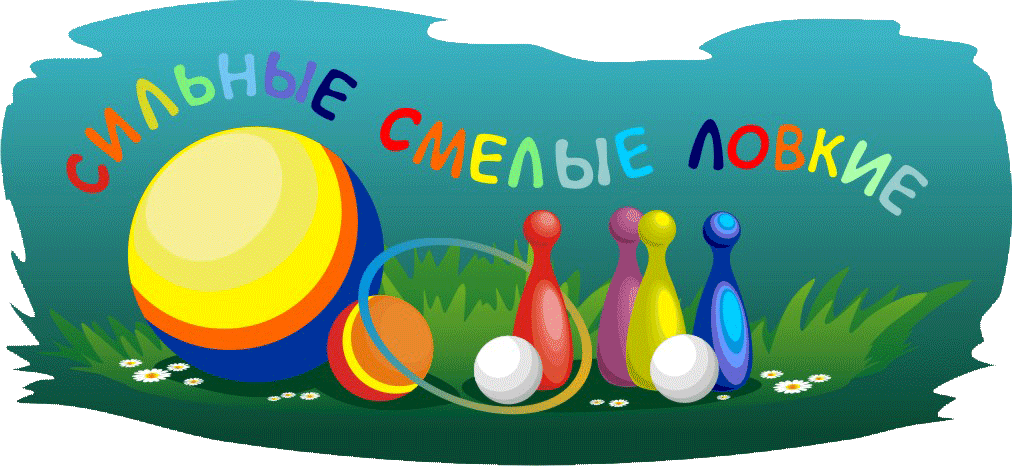 Ноябрь, 2015гТип  занятия: соревнованиеЦель:  Пропаганда  и формирование здорового образа жизни.Задачи:1. Привлекать ребят  к систематическим занятиям физической культурой.2. Развивать  у   ребят    двигательную    активность, физические качества. 3. Воспитывать  чувства  коллективизма,   товарищества,  взаимовыручки.Планируемые результаты: Учебные задачи, направленные на достижение личностных результатов:- установка на ЗОЖ.- формирование  мотивации  к обучению и целенаправленной познавательной  деятельности;- формирование  уважительного  отношения  к иному мнению, к иной точке зрения.Учебные задачи, направленные на достижение метапредметных  результатов обучения:Познавательные:- формировать умение извлекать информацию из  источников;- обобщать и классифицировать по признакам. Регулятивные:- развивать умение высказывать своё предположение на основе работы с материалом занятия;- формировать умение осуществлять познавательную и коммуникативную рефлексию.Коммуникативные:- развивать умение слушать и понимать других;Межпредметные связи: литературное чтение, окружающий мир, физкультура, Оборудование: эстафетные палочки-кегли, футбольные мячи, баскетбольные мячи, 2 обруча, теннисные мячи и 2 ракетки, мел,  2 конусы, разноцветные 4 шара, 4 синих куба и 4 жёлтых, флажки и шары, 2 корзинки, колонка.Место проведения – спортивный зал.Формируемые  ценности.Базовые ценности в социальном знании в области человека: духовность, ответственное поведение, общественная позиция, целеустремленность, самостоятельные поступки, ценность другого.  Базовые ценности в социальном знании в сфере общественных отношений: бережное отношение к человеку; культурная преемственность, толерантность; забота о благосостоянии.Литература: 1.Журнал «Здоровье детей».2.Журнал «Спорт в школе».3. Примерная основная образовательная программа образовательного учреждения. Начальная школа / [сост. Е.С.Савинов].—2-е изд., перераб. — М. : Просвещение, 2010. — 204 с. — (Стандарты второго поколения).4.Планирование воспитательной работы в контексте ФГОС.                                                   Ход  мероприятияИсполняется   спортивный марш.(Под звуки спортивного марша участники заходят в спортивный зал и строятся.)Ведущий: Внимание, внимание!                   Приглашаем ребят на спортивные  состязания.                   Смелым, сильным, и ловким, 
                   Со спортом всегда по пути. 
                   Ребят не страшат тренировки,
                   Пусть сердце стучится в груди. 
                   Нам смелым, сильным, и ловким, 
                   Быть надо всегда впереди!Ведущий: Приветствую  вас участники соревнований, дорогих гостей, болельщиков! Сегодня у нас  спортивное мероприятие «Сильные, Смелые, Ловкие, Умелые!» в рамках спортивно-оздоровительной недели «Здоровые дети – здоровая нация».Ведущий: Прежде, чем начать состязания, я хочу, чтобы наши участники произнесли за мной клятву: «Мы, участники, обещаем: (дети хором)играть честно по правилам;поддерживать свою команду;не обижать соперников;выиграл – не зазнавайся;проиграл – не плачь.«Клянёмся! Клянёмся! Клянёмся!»Ведущий:  Когда идешь на штурм ты эстафеты,  
                    Победа нам не очень — то видна. 
                    Но все равно дойдем мы до победы, 
                    Ни пуха вам, команды, ни пера! Судить  сегодня   наши соревнования будет  уважаемое и справедливое жюри: (представление жюри).Приглашаю команды: 1 и 2 класс. Разминка. (Дети выполняют движения в соответствии с текстом.)А сейчас  на месте шаг. Выше ноги!  Раз – два! Вот  так! Плечи выше поднимаем, а потом их опускаем!Руки перед грудью ставим, и рывки мы выполняем.Словно маятник в часах наклоняемся сейчас.Будем вместе приседать раз-два-три-четыре-пять!Десять раз подпрыгнуть нужно! Скачем выше, скачем дружно!Мы колени поднимаем, шаг на месте выполняем.От души мы потянулись и на место вновь вернулись.1 и 2 классы:1.Эстафета «Визитная карточка» (участники представляют название команды и девиз, эмблему)2.Эстафета «Прыжки  на двух ногах» 3.Эстафета «Пронеси-не урони » (теннисные ракетки и мячики)4.Эстафета с мячом  «Ловкие» (прокати баскетбольный мяч между кубиками) 5. Эстафета с кубиками «Умелые».(У первого участника корзинка, в ней 4 кубика.  По сигналу участник  бежит и выкладывает из корзинки кубики в круг, обегает ориентир и с пустой корзинкой возвращается в команду. Передаёт эстафету следующему участнику. Второй участник бежит и собирает кубики в корзинку и т.д., пока вся команда не выполнит задание.)6. Эстафета с бегом.(Участники в колонне. Первые номера с эстафетной палочкой по команде  бегут до ориентира  и обратно, передают палочку вторым номерам и становятся в конец колонны.)7.Эстафета  «Попрыгунчики» (с мячом-прыгуном).( Участник прыгает  до ориентира и обратно.)Приглашаю 3 и 4 классы. Игра – разминка на внимание  «Разноцветные шарики»  Молодцы!Эстафеты для 3 и 4 классов:1.Эстафета «Визитная карточка» (участники представляют название команды и девиз, эмблему).2.Эстафета « Подбрось-поймай». (У первого участника в руках волейбольный мяч. По сигналу,  участник  идёт и подбрасывает мяч вверх от старта до ориентира и  обратно. Передаёт мяч следующему участнику.  3.Эстафета с мячом приставным шагом. (Бег с мячом приставным шагом с правого плеча до ориентира и обратно).4.Эстафета с баскетбольным  мячом. (По команде – первые номера начинают бег с ведением мяча рукой, обходя кегли – до ориентира).5.Эстафета «Гуськовый шаг».(По команде – первые номера начинают шаг до ориентира, а обратно – обычный бег. Руки на коленях)6.Эстафета «Своя ноша не тянет».(У первого участника пакет в нём 4 мяча:, 2волейбольный, теннисный и разноцветный. По сигналу, бежит к обручу выкладывает из пакета мячи в обруч, обегает ориентир и с пустым пакетом возвращается в команду. Передаёт эстафету следующему участнику. Второй участник бежит и собирает мячи в пакет и т.д., пока вся команда не выполнит задание.)7. Эстафета « Ловкачи ».(С ракеткой и теннисным шариком. Игроки идут, набивая шарик до ориентира и обратно) Разминка «Танец маленьких утят».(2 круга)Ведущий: Жюри  хотим мы попросить,                    Нам результаты огласить!Жюри  объявляет результаты соревнований,  награждение команд.Ведущий: Командам  желаем   новых побед. Будьте здоровы, до новых встреч!награждаютсяучащиеся                                    классапринимающие  активное участие в  спортивном  мероприятии«Сильные, смелые, ловкие, умелые!»за «Умение быть внимательными, находчивыми и весёлыми»                                               Директор:	             С.А.Долженкова                                                      ноябрь, 2015г.№    1класс2класс1.Эстафета «Визитная карточка» 2.Эстафета «Прыжки  на двух ногах»3.Эстафета «Пронеси-не урони »4. Эстафета с мячом  «Ловкие»5.Эстафета с кубиками «Умелые».Эстафета с бегом.6.7.Эстафета  «Кузнечики». №    3класс4класс1.Эстафета «Визитная карточка»2.Эстафета «Подбрось-поймай».  3.Эстафета с мячом приставным шагом.  4.Эстафета с баскетбольным  мячом.5.Эстафета «Гуськовый шаг».6.Эстафета «Своя ноша не тянет».7.Эстафета « Ловкачи ».